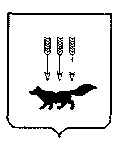 ПОСТАНОВЛЕНИЕАДМИНИСТРАЦИИ городского округа САРАНСКот   «    27   »    ноября    2019 г.			                                                     № 2072Об утверждении документации по внесению изменений в документацию по планировке территории, ограниченной улицами Севастопольская, Волгоградская, Короленко и проспектом 70 лет Октября  г. Саранска, включая проект межевания, в части изменения планировки территории (проект планировки территории, проект межевания территории) в границах земельных участков с кадастровыми номерами 13:23:1103202:2364, 13:23:1103202:5312, 13:23:1103202:5315, расположенных по ул. Волгоградская г. Саранска  	В соответствии с Федеральным законом от 6 октября 2003 года  № 131-ФЗ            «Об общих принципах организации местного самоуправления в Российской Федерации», статьями 45, 46 Градостроительного кодекса Российской Федерации, постановлением Администрации городского округа Саранск от 16 мая 2014 года            № 1264 «Об утверждении документации по планировке территории, ограниченной улицами Севастопольская, Волгоградская, Короленко и проспектом 70 лет Октября                    г. Саранска, включая проект межевания» (с изменениями, внесенными постановлениями Администрации городского округа Саранск от 19 декабря 2016 года № 3491 от 6 июля 2018 года № 1528, от 29 июля 2019 года № 1387, от 13 сентября 2019 года № 1654), постановлением Администрации городского округа Саранск от           27 мая 2019 года № 988 «О подготовке документации по внесению изменений в документацию по планировке территории, ограниченной улицами Севастопольская, Волгоградская, Короленко и проспектом 70 лет Октября  г. Саранска, включая проект межевания, в части изменения планировки территории (проект планировки территории, проект межевания территории) в границах земельных участков с кадастровыми номерами 13:23:1103202:2364, 13:23:1103202:5312, 13:23:1103202:5315, расположенных по ул. Волгоградская г. Саранска», постановлением Главы городского округа Саранск от 3 сентября 2019 года № 492-ПГ «О вынесении на публичные слушания документации по внесению изменений в документацию по планировке территории, ограниченной улицами Севастопольская, Волгоградская, Короленко и проспектом 70 лет Октября  г. Саранска, включая проект межевания, в части изменения планировки территории (проект планировки территории, проект межевания территории) в границах земельных участков с кадастровыми номерами 13:23:1103202:2364, 13:23:1103202:5312, 13:23:1103202:5315, расположенных по             ул. Волгоградская г. Саранска», с учетом протокола публичных слушаний по документации по внесению изменений в документацию по планировке территории, ограниченной улицами Севастопольская, Волгоградская, Короленко и проспектом           70 лет Октября  г. Саранска, включая проект межевания, в части изменения планировки территории (проект планировки территории, проект межевания территории) в границах земельных участков с кадастровыми номерами 13:23:1103202:2364, 13:23:1103202:5312, 13:23:1103202:5315, расположенных по             ул. Волгоградская г. Саранска, проведенных 3 октября 2019 года, заключения о результатах публичных слушаний, опубликованного в информационном бюллетене к газете «Вечерний Саранск» от 7 ноября  2019 года № 35, иных прилагаемых документов Администрация городского округа Саранск п о с т а н о в л я е т:           1. Утвердить документацию по внесению изменений в документацию по планировке территории, ограниченной улицами Севастопольская, Волгоградская, Короленко и проспектом 70 лет Октября  г. Саранска, включая проект межевания, в части изменения планировки территории (проект планировки территории, проект межевания территории) в границах земельных участков с кадастровыми номерами 13:23:1103202:2364, 13:23:1103202:5312, 13:23:1103202:5315, расположенных по              ул. Волгоградская г. Саранска, согласно приложению к настоящему постановлению (заказчик – ООО ИСК «Саранскстройинвест»).2. Контроль за исполнением настоящего постановления возложить                               на Заместителя Главы городского округа Саранск – Директора Департамента перспективного развития Администрации городского округа Саранск.       	3. Настоящее постановление вступает в силу со дня его официального опубликования. Глава  городского округа Саранск				                               П. Н. Тултаев                              	                                 			     Приложение  к постановлению Администрации городского округа Саранск от «27» ноября 2019 г. № ______Состав документации по внесению изменений в документацию по планировке территории, ограниченной улицами Севастопольская, Волгоградская, Короленко и проспектом 70 лет Октября  г. Саранска, включая проект межевания, в части изменения планировки территории (проект планировки территории, проект межевания территории) в границах земельных участков с кадастровыми номерами 13:23:1103202:2364, 13:23:1103202:5312, 13:23:1103202:5315, расположенных по ул. Волгоградская г. Саранска   №п/пНаименование документа1.Пояснительная записка2.Графическая часть2.1.Основная часть проекта планировки территории:2.1.1.Чертеж  планировки территории, чертеж границ зон планируемого размещения М 1:10002.1.2.Разбивочный чертеж красных линий М 1:10002.2.Материалы по обоснованию проекта планировки территории:2.2.1.Схема организации улично-дорожной сети и схема движения транспорта М 1:10002.2.2.Схема вертикальной планировки и  инженерной подготовки М 1:10002.2.3.Схема инженерных сетей  и сооружений М 1:10002.2.4.Схема расположения элемента планировочной структуры  М 1:50002.3.Основная часть проекта межевания территории:2.3.1.Чертеж межевания территории М 1:10002.4.Материалы по обоснованию проекта межевания территории:2.4.1.Чертеж границ существующих земельных участков. Чертеж местоположения существующих объектов капитального строительства.                  Чертеж границ зон с особыми условиями использования территории.            М 1:10002.4.2.Чертеж границ зон действия публичных сервитутов М 1:1000               